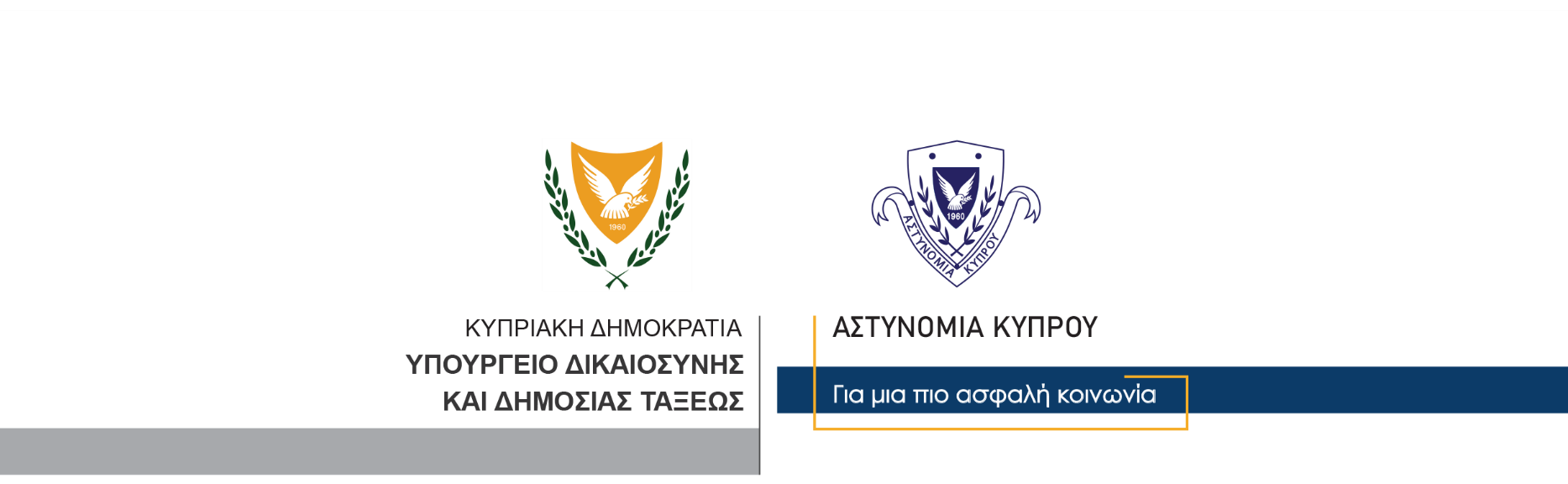 13 Δεκεμβρίου, 2021  Δελτίο Τύπου 1Οδήγηση με υπερβολική ταχύτητα – Αλόγιστη και επικίνδυνη οδήγηση – Χωρίς άδεια οδηγού – Χωρίς πιστοποιητικό ασφάλισης – Ακινητοποιημένο όχημαΣύλληψη 38χρονουΣοβαρές παραβάσεις τροχαίας εντοπίστηκε να διαπράττει 38χρονος οδηγός αυτοκινήτου, κατά τη διάρκεια τροχονομικών ελέγχων από μέλη της Αστυνομίας, στον αυτοκινητόδρομο Λάρνακας – Αεροδρομίου Λάρνακας, το πρωί σήμερα. Συγκεκριμένα, λίγο μετά τις 7.00 το πρωί της Δευτέρας, μέλος του Ουλαμού Πρόληψης Οδικών Δυστυχημάτων – ΟΠΟΔ, του Τμήματος Τροχαίας Αρχηγείου, εντόπισε αυτοκίνητο να κινείται στο τμήμα του αυτοκινητόδρομου από τον κυκλικό κόμβο Ριζοελιάς προς τον κυκλικό κόμβο Καλού Χωριού, με ταχύτητα 156 χιλιομέτρων, αντί μέχρι 100 που είναι το ανώτατο όριο. Ο 38χρονος οδηγός του αυτοκινήτου παρέλειψε να σταματήσει στο σήμα που του έγινε από το μέλος της Αστυνομίας για έλεγχο και συνέχισε την πορεία του οδηγώντας και στην λεωφόρο Ελλάδος, εντός της Αραδίππου, αλόγιστα και επικίνδυνα, με υπερβολική ταχύτητα και εναλλάσσοντας λωρίδες στη λεωφόρο.Το μέλος της Αστυνομίας που ακολούθησε τον 38χρονο οδηγό, ανέκοψε το αυτοκίνητο του σε σημείο λίγο πριν τη φωτοελεγχόμενη διασταύρωση με τη λεωφόρο Ελευθερίας και μετά από έλεγχο διαπιστώθηκε ότι ο 38χρονος οδηγούσε το όχημα χωρίς να είναι κάτοχος άδειας οδήγησης, χωρίς να καλύπτεται από πιστοποιητικό ασφάλισης, και ενώ το όχημα ήταν δηλωμένο στο Τμήμα Οδικών Μεταφορών ως ακινητοποιημένο.Ο 38χρονος συνελήφθη και οδηγήθηκε με το όχημά του στον τοπικό Αστυνομικό Σταθμό Αραδίππου, όπου με το πέρας των εξετάσεων, αφού κατηγορήθηκε γραπτώς, αφέθηκε ελεύθερος, για να κλητευθεί ενώπιον Δικαστηρίου για εκδίκαση των παραβάσεων που φέρεται να διέπραξε.Τις εξετάσεις συνεχίζει ο Αστυνομικός Σταθμός Αραδίππου.Κλάδος ΕπικοινωνίαςΥποδιεύθυνση Επικοινωνίας Δημοσίων Σχέσεων & Κοινωνικής Ευθύνης